Németh LászlóMindszentkálla Települési Értéktár Bizottság8282 MindszentkállaPetőfi u. 13.Mindszentkálla Község ÖnkormányzataKépviselő-testület részére 8282 MindszentkállaBeszámolóTelepülési Értéktár BizottságA Települési Értéktár Bizottság az utolsó beszámoló óta a következő beadványokat értékelte:Az ülésen az elmúlt félév eseményeit, ill. az értéktár bizottsághoz beérkezett javaslatokat vitattuk meg. A 2017. február 1-jei ülésen a bizottsághoz 10 javaslatot vitatott meg, mely 8 újonnan beérkezett, ill. 2 elhalasztott javaslatot jelentett. Elfogadott (értéktárba vett) javaslatok:Elutasított javaslatok:A bizottság minden határozatát egyhangú döntéssel hozta meg.A bizottság további munkáját elsősorban a lakosság, ill. a javaslattevők beérkezett levelei határozzák meg. Kérem a Tisztelt Képviselő testületet beszámolóm elfogadására.Tisztelettel: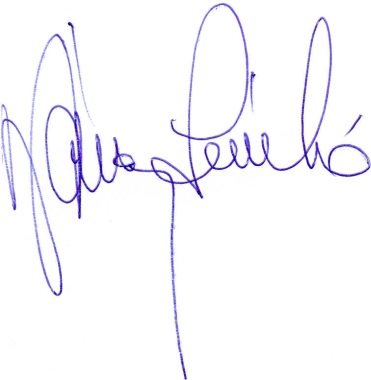 Németh László sk.                                                             Mindszentkálla Települési Értéktár Bizottság elnökeMindszentkálla, 2017. február 09.határozat számahatározat tárgya2/2017.(2017.II.01.)Mindszentkállai temető3/2017.(2017.II.01.)Mindszentkállai Falukarácsony4/2017.(2017.II.01.)Mindszentkállai Májusfa állítás5/2017.(2017.II.01.)Mindszentkállai Őszülő halánték dalárda (2 javaslat)6/2017.(2017.II.01.)Kopaszhegy7/2017.(2017.II.01.)Kopaszhegyi alagút8/2017.(2017.II.01.)Középkori templomromhatározat számahatározat tárgya9/2017.(2017.II.01.)Focipálya10/2017.(2017.II.01.)Mindszentkállai Falunap